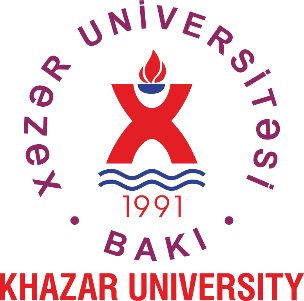 APPLICATION FORM2018-2019 Khazar University International Scholarship Program Deadline for KUISP Applications: Deadline: 17:00 (5:00 PM) Baku time on Sunday, April 15, 2018Motivation Letter (max 500 words)Please specify why you decided to come to Azerbaijan and Khazar University for study and indicate the reason why you consider yourself eligible for a tuition exemption. Please type below or attach as a separate file.How did you hear about Khazar University Scholarship Program? Friend  Current student Alumna/alumnus Web search Social platforms (Facebook, Twitter, Instagram) (please specify) ________________ Agency/agents (please specify) ___________________________________________ Other (please specify) __________________________________________________I understand that this scholarship application is for admission only for the term indicated. I agree that I am bound by the University’s regulations concerning scholarship deadline and admission requirements. I understand that this is a supplementary form and will not be considered without the Application for Admission Form. Yes, I understand and agree to the terms listed above. Date:  _______________________ 			Signature:  _______________________Completed Application Form should be submitted along with the Application for Admission Form. 